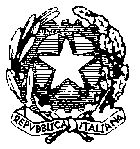 Ministero dell’Istruzione, dell’Università e della RicercaUfficio Scolastico Regionale per la CampaniaDIREZIONE GENERALE DELLA CAMPANIA	Prot. N. 3268/1								Napoli 09/04/2015AI Dirigenti degli Uffici Scolastici TerritorialiAI Dirigenti delle Istituzioni Scolastiche di ogni ordine e gradoSi segnala che il MIUR con la nota prot. 1603 del 24/02/2011 ha precisato che risultano valutabili anche gli attestati di addestramento professionale rilasciati dai seguenti Enti: Eipass, ICL e PEKIT.Pertanto, la nota 8 alla tabella Allegato/1 di valutazione dei titoli per l’accesso al profilo professionale di Assistente Amministrativo deve intendersi così modificata:nota 8)“Gli attestati concernenti la conoscenza di competenze di base o avanzate non possono non essere considerati come “attestati di addestramento professionale” e come tale trovare collocazione, solo ai fini della valutazione, nel punto 4 della tabella A/1 allegata alla presente Ordinanza Ministeriale per il profilo di Assistente Amministrativo.In tale contesto si ritiene che la valutazione compete alle certificazioni concernenti la sigla “ECDL” certificata da AICA o rilasciate dalle istituzioni scolastiche ed alle certificazioni informatiche Microsoft Office Specialist, IC3 e MCAS.Nell’ambito dei citati titoli valutabili vanno ricomprese le certificazioni informatiche Eipass, ICL e PEKIT.Gli aspiranti in possesso di tale attestato di addestramento professionale possono pertanto chiederne la valutazione.I candidati che hanno già prodotto la domanda possono integrarla, sempre entro il termine già fissato del 30/04/2015, presentando specifica dichiarazione, redatta secondo le disposizioni previste dal D.P.R. 28 dicembre 2000, n. 445.Si invitano i Dirigenti Scolastici a dare la massima diffusione tra il personale alla presente comunicazione.-IL DIRETTORE GENERALEF.to  Luisa FRANZESE